Technology Intern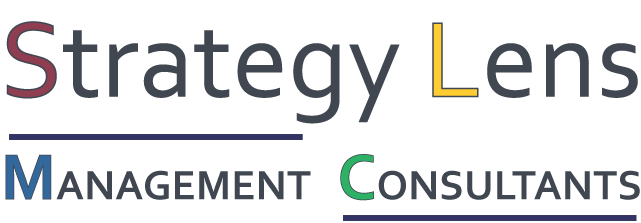 Employer: Strategy Lens Management ConsultantsWork schedule: Full TimeCode: TCI-01-84921 | Currently Open Spots: 1 | Minimum Years Experience Required: 0Location: RF Business HubApplications Open Date: 2017-09-18About the Employer
Strategy Lens is a privately held strategy consulting firm operating in Hellas (Greece) and the EU. We are a team of people passionate about business and strategy and determined to provide the best possible service to our clients. Our clients are organizations of mid to low capitalization operating in the Hospitality and Food and Beverages industries and entrepreneurs who have a vision to invest in those industries. Our services cover the full spectrum of the strategy process from the initial inception and definition of the core business objective to the implementation of the agreed upon strategy and the evaluation of the actual business impact after delivery.
Please refer to our website https://strategylens.com for more details.About our InternshipsThe Strategy Lens Internships program is active all year round and has been specifically designed as an entry point to full time employment for candidates who have limited to no work experience. This is a highly structured learning program that offers a unique professional development opportunity to recent graduates looking for a foothold into strategy consulting. Please review our Internships Brochure to get an overview of the core structure of the program.About the Internship in TechnologyThe Internship in Technology is sponsored by the Department of Consulting Excellence and is aimed at recent graduates who have a background in Technology and wish to start a career in Strategy Consulting. Depending on your profile, during the program you will receive extensive training in Software Engineering or Network Engineering and will be exposed to the process of developing and delivering technology solutions that address core challenges faced by our clients. The core focus of the program for this term will be in Software Engineering coupled with a component in systems administration. To succeed in the program you will need to be a team player who thrives at challenges and shares our passion for innovation and technology. As a member of our team you will be based at our modern headquarters in the city of Patras close to all the amenities that the commercial center has to offer.The successful candidate will need to demonstrate the following minimum qualifications:
A balanced understanding of SQL in its core flavors;Strong programming skills with PhP (OOP paradigm) or Ruby;High levels of familiarity with HTML and Javascript;A balanced understanding of networking, network security and pen testing practices;A balanced understanding of computer hardware;A strong academic track record;Exceptional analytical skills and very strong problem solving ability;Strong communication and team work skills.High intellectual curiosity and the tendency to challenge conventional thinking; andFluency in both written and spoken Greek and English.The following qualifications are not required but will be appreciated:
Strong programming skills in C#, Java or C++; andA postgraduate degree in IT or a related discipline from a top tier University.The firm offers:
Significant learning opportunities via a structured internships program;An employment offer for a full time position as a Junior Technology Analyst to interns who successfully complete the program;The opportunity to work with experienced technologists on highly challenging projects; andA friendly and highly professional working environment that will help you to foster and develop your skills.Please note:Candidates may be required to take qualification assessment tests as part of the recruitment process. These tests will take place at the RF Business Hub.The firm reserves its right to perform background checks on all applicants who receive an employment offer.We will observe strict confidentiality throughout all stages of the recruitment process.APPLICATION’S LINK:https://services.rassiasventures.com/workspot/rv-ws_positions?Position_ID=5